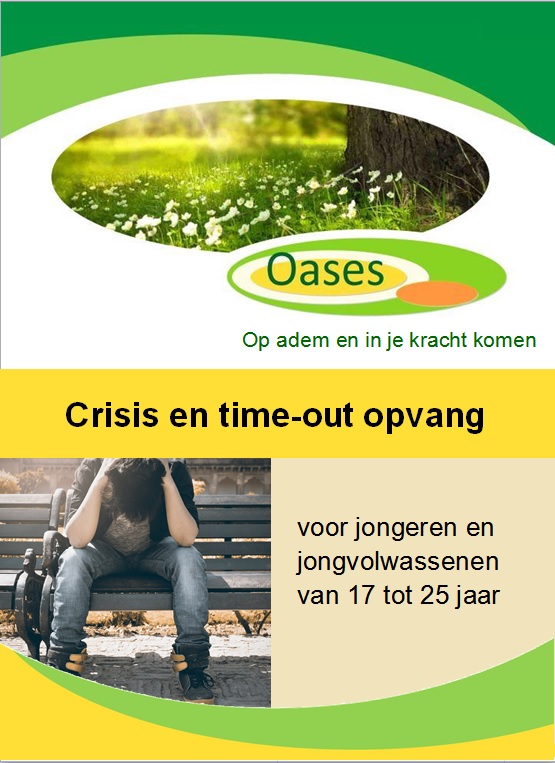 Je mag alles van me weten behalve mijn…….Gemiddeld zit iemand met zijn gegevens in honderden tot duizenden bestanden, zowel van het bedrijfsleven als van de overheid. Iedereen moet erop kunnen vertrouwen dat zijn persoonsgegevens voldoende worden beveiligd. De Oases vind het vanzelfsprekend dat er zorgvuldig met persoonsgegevens en met wat er in vertrouwen aan de hulpverlener vertelt is wordt omgegaan. Daarom is privacy en de bescherming van jouw persoonsgegevens belangrijk en houdt de Oases zich aan de toepasselijke wet- en regelgeving, waaronder de Algemene Verordening Gegevensbescherming.(AVG).Omdat het jou recht is om te weten waarom de Oases gegevens van je vraagt en waarvoor en op welke wijze zij deze gebruikt en beschermt,  is het onze plicht om jou te laten weten welke gegevens wij waarvoor gebruiken, hoe wij dat doen, hoe wij ze beschermen en bewaren. En ook wat jou rechten zijn en hoe die toe kunt passen. Dit document heeft dus het doel jou over al deze zaken te informeren.Omdat verschillende mensen om verschillende redenen op de Oases kunnen zijn, heeft de Oases hiervoor twee documenten. Misschien ben je een vrijwilliger of een werknemer, een logeergast, deelnemer, donateur, vriend van de Oases of een ander geïnteresseerde. Of misschien heb je ook een hulverleningstraject op de Oases. In het laatste geval zal er naast de nodige algemenere gegevens ook veel vertrouwelijke gegevens aanwezig zijn. Ook zijn er dan nog meer regels en wetten die gelden voor dergelijke privacygevoelige informatie. Daarom heeft de Oases voor hulpverlening een aanvulling op het algemene document voor privacy en de gegevensverwerking.Als je gebruik maakt van een hulpverleningstraject bij de Oases, geef je uitdrukkelijk toestemming om je persoonsgegevens in lijn met deze beide privacy en gegevensverwerking documenten te verwerken.Wij adviseren je om het privacy beleid goed door te lezen en een kopie daarvan te bewaren voor je eigen administratie.De verantwoordelijke voor de gegevensverwerking:Stichting Oases,Spijkerweg1,7737 PV StegerenTel: 0641251759Email info@stichtingoases.nlKvKnr. 68944004De functionaris gegevensbescherming is bereikbaar via privacy@stichtingoases.nlDoel van de gegevensverwerking van een hulpverleningstraject op de OasesEen hulpverleningstraject is een persoonlijke hulpvraag, waar doelen voor gesteld worden en afspraken worden gemaakt voor een traject met verblijf en behandeling/begeleiding.Je hulpvraag en daarvoor het hulpverleningstraject gebruiken op de Oases is op zich al privacygevoelige informatie, zo ook de gegevens die verzamelt worden om je in het traject goed van dienst te kunnen zijn en de kwaliteit van hulpverlening, het behalen van het gestelde doel, mogelijk te maken.Bij de Oases heb je daarvoor een persoonlijk digitaal dossier. Alle gegevens die de Oases van jou gebruikt en verwerkt hebben tot doel de hulpverlening te ondersteunen en gegevens beschikbaar te stellen voor een goede bedrijfsvoering, zoals de financiële administratie en voor interne en externe kwaliteitscontroles en (wetenschappelijk) onderzoek.Vanuit respect voor jouw privacy, maar ook vanuit wettelijke verplichtingen, heb je er recht op te weten welke gegevens worden verwerkt. Hoe dat gebeurt en hoe deze worden beschermt. Je leest dit in dit document, maar zult daarnaast ook in het traject steeds (waar even mogelijk) op de hoogte gehouden worden. Vertrouwen vind de Oases vanzelfsprekend voorwaarde in hulpverlening en transparantie en openheid zijn daar onlosmakelijk mee verbonden. De Oases houdt zich daarbij aan de wettelijke voorwaarden:Wettelijke voorwaarden voor gegevens verwerking.Persoonsgegevens worden in overeenstemming met dit reglement en de wet op behoorlijke en zorgvuldige wijze verwerkt en niet verder verwerkt op een wijze die onverenigbaar is met de doeleinden waarvoor ze zijn verkregen.  Dit betekent dat de Oases zorgvuldig omgaat met het verwerken van jouw gegevens en zorgt dat deze alleen daarvoor gebruikt worden waar ze ook voor zijn bedoeld en niet ergens anders voor.Persoonsgegevens worden slechts verwerkt voor zover zij, gelet op de doeleinden waarvoor zij worden verzameld of vervolgens verwerkt, toereikend, ter zake dienend en niet bovenmatig zijn.  Er wordt door de Oases niet meer gegevens gevraagd dan nodig zijn.De verantwoordelijke is verantwoordelijk voor het goed functioneren van de verwerking van persoonsgegevens, de verantwoordelijke is aansprakelijk voor de eventuele schade als gevolg van het niet naleven van dit beleid. Dit betekent dat de Oases verplicht is om zorgvuldig met je gegevens om te gaan en geen overbodige gegevens van jou mag verwerken.De verantwoordelijke draagt er zorg voor dat passende technische en organisatorische maatregelen worden uitgevoerd ter beveiliging tegen verlies of enige vorm van onrechtmatige verwerking. Dit betekent dat de Oases de toegang tot jouw gegevens moet beschermen.De verantwoordelijke is niet aansprakelijk als hij kan aantonen dat de betreffende onrechtmatigheid hem niet kan worden toegerekend. Dit betekent dat als de Oases er alles aan heeft gedaan om je gegevens correct en juist beveiligd te verzamelen en te verwerken zij niet aansprakelijk is. Het dossierDe Oases heeft meerdere gegevens van jou nodig om haar werk goed te kunnen doen en zal daarvoor persoonsgegevens van je verzamelen. Sommige daarvan zullen voor de Oases minimaal noodzakelijk en wettelijk verplicht zijn om over te kunnen beschikken, andere persoonsgegevens zullen vooral nodig zijn voor de kwaliteit en het behalen van de doelen in het hulpverleningsplan.De gebruikelijke basis gegevens, zoals je naam, je telefoonnummer, en mailadres bijvoorbeeld, om contact met je te kunnen hebben. Maar ook gegevens die zij nodig heeft om facturen te kunnen versturen voor vergoedingen, of voor registratieverplichtingen (vanuit de gemeente of wettelijke bepalingen). Daarnaast zullen er meerdere privacy gevoelige persoonsgegevens worden verwerkt in de rapportages voor de hulpverlening. In jouw dossier zullen al deze soorten gegevens zitten:Afstemming en persoonsinformatie. ( Informatie als; naam/adres en woongegevens van jou en betrokkenen (bijv. van  andere hulpverleners van jou, je huisarts, zorgverzekeraar, ouders)   Jouw BSN nummer.De opdracht en aanleiding van de verwijzer.Documenten van derden en van intern.ToestemmingsverklaringenInformatie over de hulpverlening. (bijv. Wie de hulpverlening biedt en gekoppeld is aan jou, de plek en de duur van de hulpverlening)Het persoonlijk hulpverleningsplan en rapportages als voortgangsverslagen.Eventuele door jou ingevulde vragenlijsten of testen.Daarnaast zijn er administratieve registratielijsten met de minimaal noodzakelijke en meer algemene persoonsgegevens van jou. In het document privacy en gegevensverwerking algemeen 2018 kun je nalezen, welke gegevens dat zijn, waarvoor en hoe die worden verwerkt. Je kunt deze inzien via de website van Oases.Toegang tot jouw dossier.Alleen medewerkers die rechtstreeks met de hulpverlening aan jou te maken hebben (of vervangers van hen) hebben toegang tot jouw dossier.  Als het nodig is dat anderen in je dossier kijken, dan is daar jouw toestemming voor nodig. Tenzij dit wettelijk verplicht, noodzakelijk en wettelijk toegestaan is.Geheimhoudingsplicht.Iedereen die binnen de Oases toegang heeft tot jouw persoonsgegevens heeft geheimhoudingsplicht, tenzij je belangen worden geschaad en/of de veiligheid van anderen in gevaar komt. Deze verplichting betreft elke vorm van gegevensverzameling en gegevensverwerking en geldt ook na beëindiging van het hulpverleningstraject  en  geldt ook voor stagiaires, invalkrachten, onderzoekers en vrijwilligers.Bewaren van jouw dossierNa het afsluiten van de hulpverlening bewaren we het dossier nog 15 jaar. Deze termijn is wettelijk bepaald. Recht op inzage en kopie van jouw dossierJe hebt het recht om jouw dossier in te zien en een kopie aan te vragen. Dit kan je vragen aan jouw hulpverlener bij de Oases of als die niet bekend is bij de administratie. Er zijn daarvoor wel regels afgesproken die ervoor moeten zorgen dat deze gegevens veilig en ook zeker alleen aan jou of een door jou gemachtigde worden verstrekt. Totdat de Oases hier een andere veilige procedures heeft ontwikkelt geldt dat een kopie van het dossier alleen persoonlijk overhandigd mag worden aan jou of aan een door jou gemachtigde. Daarbij is identificatie verplicht en wordt ter plekke ook een overdracht contract getekend. Ook de kosten voor het maken van een kopie door de Oases worden daarbij in rekening gebracht.Recht op vernietiging van het dossier, recht op vergetelheid en rectificatie (aanpassingen) en het recht op beperking van de verwerking.Binnen de wettelijke bewaartermijn van je dossier kun je de Oases verzoeken je dossier of delen ervan te vernietigen, aan te passen, of in bepaalde situaties (tijdelijk) de verwerking van jouw gegevens te laten stoppen.  Hiertoe kun je contact opnemen met  jouw hulpverlener bij de Oases of als die niet bekend is bij de administratie.VernietigingMits er geen belangen van anderen wordt geschaad, zal de Oases aan jouw verzoek voldoen. Dit verzoek moet je dan schriftelijk indienen bij de Oases:Stichting Oases, t.a.v. clientenadministratie.Spijkerweg 17737 Stegeren.Je krijgt dan bericht dat je verzoek in behandeling is genomen. De Oases kijkt dan of ze kan voldoen aan jou verzoek.  Ook daarvan krijgt je bericht. Wordt het verzoek niet toegekend, dan wordt dit met uitleg van redenen aan je meegedeeld. Volgt de Oases het verzoek wel op, dan wordt dit aan je meegedeeld en daarbij wordt ook de datum van vernietiging door gegeven. Uiterlijk 3 maanden na het indienen van het verzoek wordt het dossier of deel daarvan vernietigd.RectificatieJe hebt recht op verbetering, aanvulling of verwijdering van gegevens die zijn opgenomen in het dossier, indien de opgenomen gegevens aantoonbaar onjuist of onvolledig zijn, of gezien de doelstelling van het dossier niet ter zake doen (bv. er is verkeerde naam gebruikt). Het verzoek bevat de aan te brengen wijzigingen. Binnen 4 weken na ontvangst van het verzoek laat de Oases weten of er aan het verzoek voldaan kan worden. Een weigering van het verzoek wordt uitgelegd.Verslagen worden niet gewijzigd. Wel heb je het recht om aan het dossier een eigen verklaring toe te voegen, bijvoorbeeld met uitleg waarom je het met bepaalde conclusie of mening niet eens bent. Deze verklaring wordt dan aan het dossier toegevoegd.  Documenten van derden (andere organisatie) in het dossier kunnen  niet gewijzigd worden. Hiervoor moet je je wenden tot die betreffende organisatie.beperking van de verwerkingJe kunt vragen de verwerking van je persoonsgegevens (tijdelijk) te stoppen bij volgende situaties:• Wanneer jij de juistheid van de persoonsgegevens ter discussie stelt. • Wanneer jij van mening bent dat de verwerking onrechtmatig is.• Wanneer de organisatie de persoonsgegevens niet langer nodig heeft, maar jijzelf deze gegevens nog wel nodig hebt. • Wanneer jij bezwaar gemaakt hebt tegen de verwerking van jouw persoonsgegevens en de uitkomst van de afweging daarvan moet afwachten.8. Beveiligingsmaatregelen en bewerkersTer bescherming van je persoonsgegevens heeft de Oases passende technische en organisatorische maatregelen getroffen. Hiermee worden je persoonsgegevens beveiligd tegen ongeoorloofde of onrechtmatige verwerking en tegen onopzettelijk verlies, vernietiging of beschadiging. Voor de verwerking van de persoonsgegevens maakt de organisatie gebruik van diensten van derden, zogenaamde bewerkers. Deze bewerkers verwerken de persoonsgegevens uitsluitend in opdracht van de organisatie. Met de bewerkers heeft de organisatie een bewerkersovereenkomst gesloten waarin de bewerker wordt verplicht om alle verplichtingen uit de Wet bescherming persoonsgegevens, de Europese algemene verordening gegevensbescherming en dit privacy beleid na te leven. Via de functionaris gegevensbescherming kan een lijst worden opgevraagd van onze bewerkers.Voor jouw digitale dossier geldt dat deze digitaal versleutelt is opgeslagen. Na beëindiging van het hulpverleningstraject wordt het opgeslagen en wederom versleutelt bewaard op een externe harde schijf.klachten en vragen over gegevensverwerkingAls je klachten hebt over de wijze waarop de Oases  je persoonsgegevens verwerkt of je verzoeken behandelt, kan je via info@stichtingoases.nl vragen om contact met de functionaris gegevens.  Indien dit niet leidt tot een oplossing kan je natuurlijk altijd gebruik maken van je recht om een klacht in te dienen bij de Autoriteit Persoonsgegevens (www.autoriteitpersoonsgegevens.nl) of een beroep doen op de bevoegde rechter.Eventuele andere vragen of opmerkingen over dit Privacy beleid kunnen worden gericht aan (info@stichtingoases.nl).10. WijzigingenDit privacy beleid kan worden gewijzigd. De wijzigingen worden via de Website bekend gemaakt. Wij adviseren je om regelmatig het privacy beleid te bekijken. 